 Lamington drive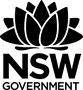 BackgroundMany sporting clubs rely on fundraising to buy new equipment, build new facilities and to keep membership costs down. As such, clubs are always on the lookout for new and creative fundraising ideas.Your sporting club has decided to hold a Lamington Drive as a fundraiser. The ingredients for the recipe you will use are listed below.Ingredients (makes 15 lamingtons)125g butter1 cup caster sugar½ teaspoon vanilla extract3 eggs1¾ cups self raising flour½ cup milk2 cups desiccated coconutIcing3½ cups icing sugar¼ cup cocoa powder1 tablespoon butter½ cup boiling waterPreparation: 35 minutes		Cooking time: 30 minutes	Cooling time: 1 hour		Recipe for Lamingtons from Taste.comPart A: Planning the eventYou must decide how many lamingtons you will make. Justify your answer by talking about how many people are at your sporting club and how many lamingtons each person will be expected to sell.Adjust the given recipe to cater for the required number of lamingtons. List each ingredient, the required quantity and the calculation you used to find this amount.Part B: Going shoppingVisit a supermarket (or use an online website if you have access). For each ingredient listed above, choose a suitable brand and size and list the details in a table similar to the one below. (You may use a spreadsheet if you have access to technology).Where options were available, justify why you chose the brand and size you did ie buying 1kg packet of flour rather than 2 x 500gWhat is the total cost of your ingredients?Part C: BakingDecide how long it will take you to make all of the lamingtons necessary for the fundraiser? Consider whether you can make more than one batch at a time. Justify your answer.What if you had helpers, using their own kitchens, to help you make the lamingtons? What would be the optimum number of helpers? Justify your answer.Part D: Preparing for saleUsing the prices you collected from your shopping trip, calculate the price per lamington to produce.What price will you sell your lamingtons for? Justify your answer.How much profit will your sporting club make?Investigate the effect of raising or lowering the price of your lamingtons on your profit margin.Explain any other factors that you would need to consider if you were planning this fundraiser in real life.OutcomesMA4-1WM communicates and connects mathematical ideas using appropriate terminology, diagrams and symbolsMA4-2WM applies appropriate mathematical techniques to solve problemsMA4-3WM recognises and explains mathematical relationships using reasoningMA4-5NA operates with fractions, decimals and percentagesMA4-6NA solves financial problems involving purchasing goodsMA4-7NA operates with ratios and rates, and explores their graphical representationMA4-15MG performs calculations of time that involve mixed units, and interprets time zonesIngredientCalculationQuantity requiredButterCastor sugarVanilla extractEggsSelf-raising flourMilkCoconutIcing sugarCocoa powderWaterIngredientBrandSizePurchase priceQuantity neededPrice per quantityButterDevondale250g$4.302 kg$4.30 x 8 = $34.40Castor sugarVanilla extractEggsSelf-raising flourMilkCoconutIcing sugarCocoa powderWater